П О С Т А Н О В Л Е Н И Еот  05.04.2017  № 378г. МайкопО внесении изменения в Положение о формировании муниципального задания на оказание муниципальных услуг (выполнение работ) в отношении муниципальных учреждений муниципального образования «Город Майкоп» и финансового обеспечения выполнения муниципального заданияВ соответствии со статьей 69.2, статьей 78.1 Бюджетного кодекса Российской Федерации, статьей 21.1 Положения «О бюджетном процессе в муниципальном образовании «Город Майкоп», утвержденного Решением Совета народных депутатов муниципального образования «Город Майкоп» от 24.12.2007 № 239-рс, п о с т а н о в л я ю:1. Внести изменение в Положение о формировании муниципального задания на оказание муниципальных услуг (выполнение работ) в отношении муниципальных учреждений муниципального образования «Город Майкоп» и финансового обеспечения выполнения муниципального задания, утвержденное постановлением Администрации муниципального образования «Город Майкоп» от 13.10.2015 № 711 «Об утверждении Положения о формировании муниципального задания на оказание муниципальных услуг (выполнение работ) в отношении муниципальных учреждений муниципального образования «Город Майкоп» и финансового обеспечения выполнения муниципального задания» (в редакции постановлений Администрации муниципального образования «Город Майкоп» от 12.12.2016 № 1133, 31.01.2017 № 96), дополнив абзац второй пункта 48 предложением следующего содержания:«Порядок и сроки возврата неиспользованных в текущем финансовом году остатков субсидий на выполнение муниципального задания устанавливаются с приказом Финансового управления администрации муниципального образования «Город Майкоп.».	2. Опубликовать настоящее постановление в газете «Майкопские новости» и разместить на сайте Администрации муниципального образования «Город Майкоп».3. Настоящее постановление вступает в силу со дня его опубликования.Глава муниципального образования«Город Майкоп»                                                А.В. Наролин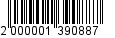 Администрация муниципального образования «Город Майкоп»Республики Адыгея 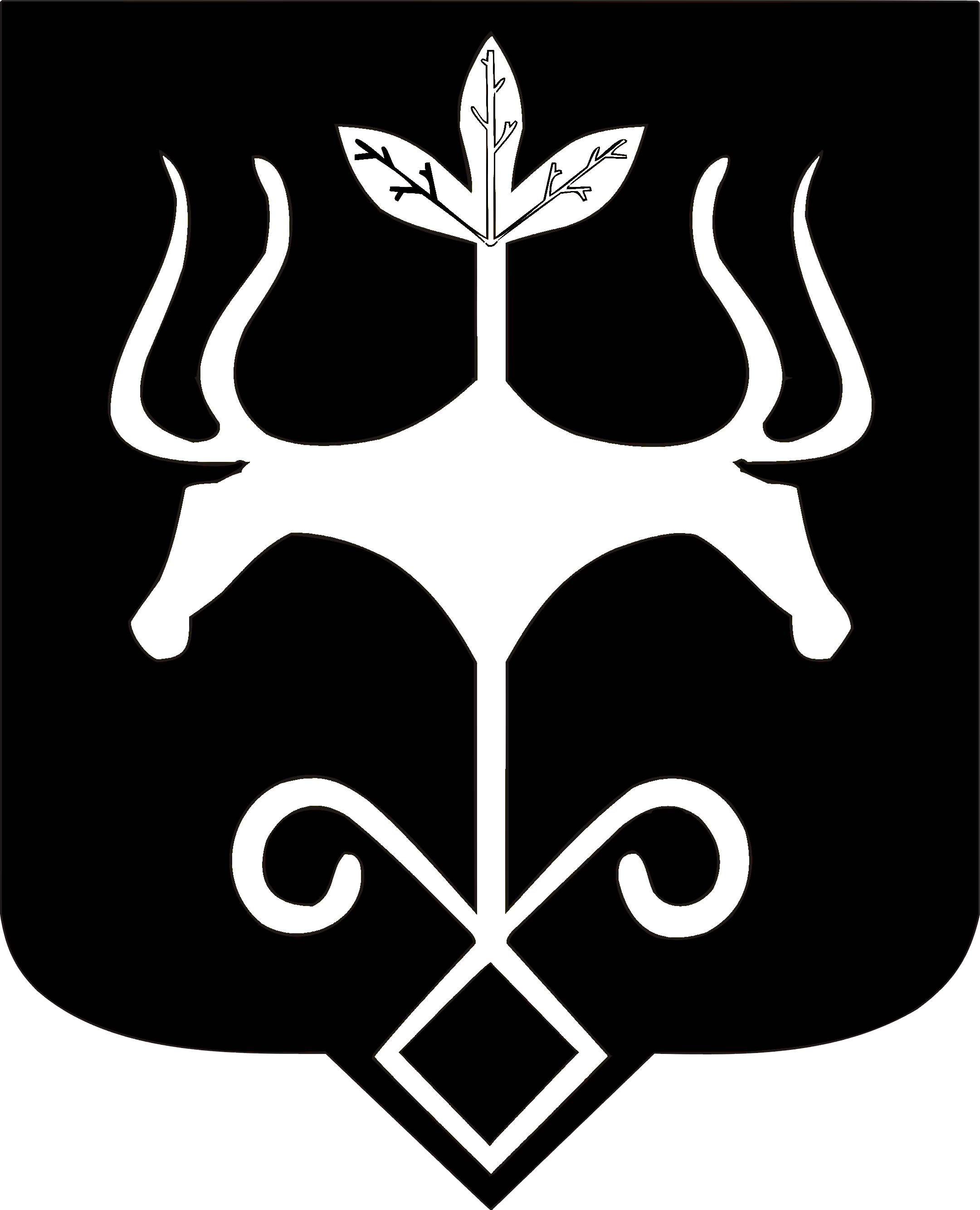 Адыгэ Республикэммуниципальнэ образованиеу 
«Къалэу Мыекъуапэ» и Администрацие